Faculté des sciences économiques, commerciales et des sciences de gestion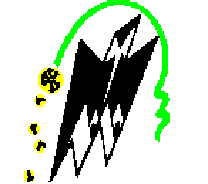 Faculté des sciences économiques, commerciales et des sciences de gestionFaculté des sciences économiques, commerciales et des sciences de gestionFaculté des sciences économiques, commerciales et des sciences de gestionFaculté des sciences économiques, commerciales et des sciences de gestionDépartement des sciences Financières et ComptabilitéAnnée universitaire 2023/2024Département des sciences Financières et ComptabilitéAnnée universitaire 2023/2024Département des sciences Financières et ComptabilitéAnnée universitaire 2023/2024Département des sciences Financières et ComptabilitéAnnée universitaire 2023/2024Département des sciences Financières et ComptabilitéAnnée universitaire 2023/2024PLANNING DES EXAMENS DE DETTES  DU SEMESTRE 04DEUXIEME ANNEE SCIENCES FINANCIERES   (1ème session)PLANNING DES EXAMENS DE DETTES  DU SEMESTRE 04DEUXIEME ANNEE SCIENCES FINANCIERES   (1ème session)PLANNING DES EXAMENS DE DETTES  DU SEMESTRE 04DEUXIEME ANNEE SCIENCES FINANCIERES   (1ème session)PLANNING DES EXAMENS DE DETTES  DU SEMESTRE 04DEUXIEME ANNEE SCIENCES FINANCIERES   (1ème session)PLANNING DES EXAMENS DE DETTES  DU SEMESTRE 04DEUXIEME ANNEE SCIENCES FINANCIERES   (1ème session)JourHoraireMatièreLieux Lieux Mardi 07 Mai 202408h30Corruption et  D.T.Salle Doctorat SFCJeudi  09 Mai  202408h30Maths FinancièresSalle Doctorat SFCDimanche  12 Mai   202408h30Finances publiquesSalle Doctorat SFCMardi 14 Mai 202408h30Normes comptablesSalle Doctorat SFCJeudi  16 Mai  202408h30Economie d'entrepriseSalle Doctorat SFCDimanche  19 Mai   202408h30InformatiqueSalle Doctorat SFCMardi 21 Mai 202408h30AnglaisSalle Doctorat SFCJeudi  23 Mai  202408h30Macro 2Salle Doctorat SFC